ArRahmah Islamic Institute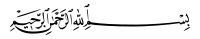 Advance Taleem ul Quran Course 2019Juz1- Part 1 Name: Group Incharge:                                                 Date:                                                      State/country:ٱلَّذِينَ    يَنقُضُونَ    عَهۡدَ    ٱللَّهِ    مِنۢ    بَعۡدِ    مِيثَٰقِهِۦ   وَيَقۡطَعُونَ    مَآ    أَمَرَ    ٱللَّهُ    بِهِۦٓ    أَن    يُوصَلَ    وَيُفۡسِدُونَ    فِي    ٱلۡأَرۡضِۚ    أُوْلَٰٓئِكَ    هُمُ    ٱلۡخَٰسِرُونَ  ٢٧   فَأَزَلَّهُمَا    ٱلشَّيۡطَٰنُ    عَنۡهَا    فَأَخۡرَجَهُمَا    مِمَّا    كَانَا     فِيهِۖ     وَقُلۡنَا    ٱهۡبِطُواْ    بَعۡضُكُمۡ    لِبَعۡضٍ    عَدُوّٞۖ     وَلَكُمۡ    فِي    ٱلۡأَرۡضِ  مُسۡتَقَرّٞ    وَمَتَٰعٌ    إِلَىٰ    حِينٖ ٣٦ فَتَلَقَّىٰٓ  ءَادَمُ    مِن    رَّبِّهِۦ    كَلِمَٰتٖ    فَتَابَ    عَلَيۡهِۚ    إِنَّهُۥ    هُوَ    ٱلتَّوَّابُ    ٱلرَّحِيمُ    ٣٧    وَلَقَدۡ  عَلِمۡتُمُ    ٱلَّذِينَ   ٱعۡتَدَوۡاْ    مِنكُمۡ    فِي   ٱلسَّبۡتِ  فَقُلۡنَا    لَهُمۡ    كُونُواْ    قِرَدَةً    خَٰسِ‍ِٔينَ  ٦٥ فَجَعَلۡنَٰهَا    نَكَٰلٗا    لِّمَا    بَيۡنَ    يَدَيۡهَا    وَمَا    خَلۡفَهَا    وَمَوۡعِظَةٗ    لِّلۡمُتَّقِينَ    ٦٦    ثُمَّ    قَسَتۡ    قُلُوبُكُم    مِّنۢ    بَعۡدِ    ذَٰلِكَ    فَهِيَ    كَٱلۡحِجَارَةِ    أَوۡ    أَشَدُّ    قَسۡوَةٗۚ    وَإِنَّ    مِنَ    ٱلۡحِجَارَةِ    لَمَا    يَتَفَجَّرُ    مِنۡهُ    ٱلۡأَنۡهَٰرُۚ    وَإِنَّ    مِنۡهَا    لَمَا    يَشَّقَّقُ    فَيَخۡرُجُ    مِنۡهُ    ٱلۡمَآءُۚ    وَإِنَّ    مِنۡهَا    لَمَا    يَهۡبِطُ    مِنۡ    خَشۡيَةِ    ٱللَّهِۗ    وَمَا    ٱللَّهُ    بِغَٰفِلٍ    عَمَّا    تَعۡمَلُونَ ٧٤Write the meanings of the following words:Have you read the running translation of Surah Al-Baqarah ayah 1-78?Yes                                         No                                                                            فَارِضٞأَمَانِيَّفَٱدَّٰرَٰٔتُمۡشِيَةَٱلۡغَمَامَبَصَلِهَارَغَدٗاعَفَوۡنَاوَقُودُهَايَكَادُ